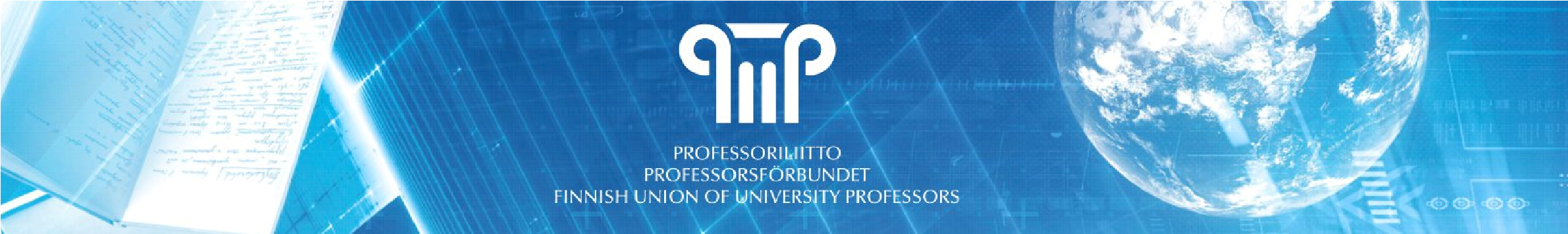 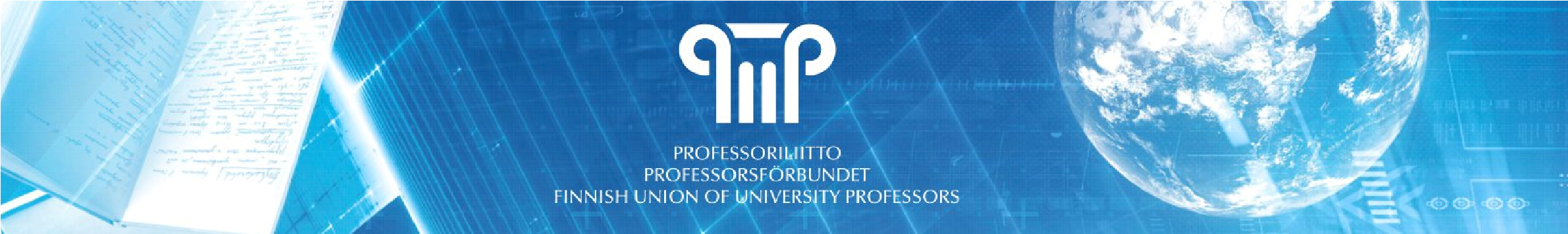 FULLMAKT att uppbära medlemsavgift till fackföreningVar vänlig och returnera fylld fullmakt till förbundet skannad eller postad. Förbundet ska skicka fullmakten till arbetsgivare. 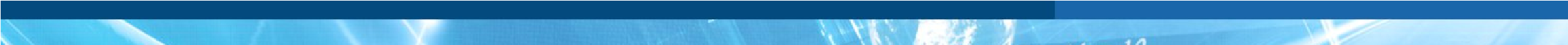  Obs. Fullmakten sänds direkt till Professorsförbundet skannad till e-post professoriliitto@professoriliitto.fi, eller på adressen Järvägsmannagatan 6, 00520 HELSINGFORS (om du skannar, vänligen lämna bort din personliga ID-numret av säkerhetsskäl).  Mottagen vid Professorsförbundet...…/…..…..20…………. 	  
Mottagen vid Arbetsgivaren.…./…..…..20………… _____________________________________________ 			                                                                               Underskrift av arbetsgivarens representantArbetstagaren som har givit denna fullmakt har befullmäktigat sin arbetsgivare att innehålla fackföreningsavgift av den anställdas lön. Arbetsgivaren innehåller medlemsavgiften enligt den uppbördsgrund som fackföreningen separat meddelar av den bruttolön som ligger till grund för skatteinnehållningen.Arbetstagaren som har givit denna fullmakt har befullmäktigat sin arbetsgivare att innehålla fackföreningsavgift av den anställdas lön. Arbetsgivaren innehåller medlemsavgiften enligt den uppbördsgrund som fackföreningen separat meddelar av den bruttolön som ligger till grund för skatteinnehållningen.Arbetsgivare (befullmäktigad) Universitet, högskola, forskningsanstalt, annat___________________________________________________Institution eller enhet_______________________________________________________________________Adress__________________________________________________________________________________Arbetstagare (fullmaktsgivare) Efternamn_________________________________________________________________________________ Förnamn_________________________________________________________________________________ Personbeteckning 	___ ___ ___ ___ ___ ___ - ___ ___ ___ ___ 	 Hemadress _______________________________________________________________________________ Uppgifts- eller yrkesbeteckning ______________________________________________________________ Fast anställningsförhållande                    Tillfälligt anställningsförhållande  Mottagare av medlemsavgiften Namn: Professorsförbundet rf Adress: Järnvägsmannagatan 6, 00520 HELSINGFORS Bankförbindelse: Nordea IBAN: FI27 2298 3800 0003 42 BIC:NDEAFIHH Anteckningar om medlemskap Ny medlem i förbundet   Byte av arbetsplats  Tidpunkt då medlemskapet trädde i kraft ______/______ 20_____ (ej retroaktivt) Medlem i annat Akavaförbund _______________________________________________________________ (dubbelt facklig anslutning) Fullmaktens giltighetstid Denna fullmakt är kraft från början av den inkasseringsperiod som följer efter arbetstagarens undertecknande och gäller tills vidare eller tills anställningsförhållandet upphör. Arbetstagaren kan återta fullmakten så att den slutar gälla vid utgången av den första fulla inkasseringsperioden efter att fullmakten återtagits. Undertecknande av fullmakten Arbetstagaren har givit denna fullmakt ____________________________       ____/____ 20____  	 	 	ort____________________________________________________ underskrift